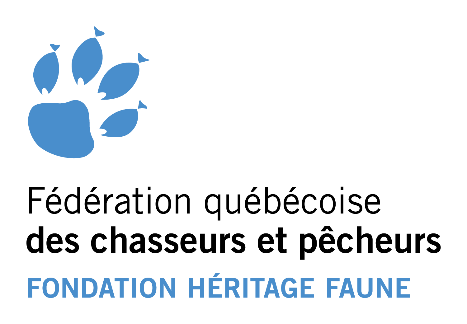 IDENTIFICATION OrganisationNom de l’organisation : Adresse (no et rue) : Ville : 	Code postal : Téléphone : 	Courrier électronique : L’organisation est-elle membre de la FédéCP?     oui, numéro de membre    nonProjetTitre du projet : Numéro de projet (voir l’entente AAAA-000) : DESCRIPTION DU PROJETDate(s) de réalisation : Lieu(x) de l’activité : Nombre d’initiés à la pêche :  Nombre de personnes touchées par le projet : Nombre de bénévoles impliqués : Coût de participation, s’il y a lieu : Résumé du déroulement du projet : Avez-vous l’intention de renouveler l’initiative l’an prochain? Si oui, est-ce possible sans le financement de ce programme? Quelles sont les moyens de communication qui ont été mis de l’avant pour faire la promotion du projet et pour assurer la visibilité du MELCCFP et d’Héritage faune? Fournir les articles, publicités, publications, photos, etc. en pièces jointes. CommentairesINFORMATIONS BUDGÉTAIRES DU PROJET De quelle façon a été dépensé le montant de la bourse?Complétez les informations budgétaires dans le tableau suivant. Les montants composant les totaux A et B doivent être égaux.* L’aide financière accordée + le cumul des montants provenant d’aide gouvernementale provinciale, fédérale et de la Fondation de la faune du Québec ne peuvent dépasser 75 % des dépenses admissibles du projet.ATTESTATION DE L’ORGANISME DEMANDEUR J’ai mis en pièces jointes les documents demandés (photos et communications).Je déclare que les renseignements fournis sont véridiques et que je suis dûment autorisé à signer.________________________________________	           _____________________________Signature, titre						Date Le rapport doit être reçu à Héritage faune au plus tard le 1e mai 2024, préférablement par courriel à info@fedecp.com ou par la poste :Héritage faune162, rue du BromeSaint-Augustin-de-Desmaures (Québec)  G3A 2P5Téléphone : 418-878-8901 ou sans frais : 1-888-523-2863 option 4Télécopieur : 418-878-8980Courriel : info@fedecp.comPour plus d’informations : www.fedecp.com/bourses  Éléments du projet (Dépenses)Veuillez inscrire les dépenses relatives à votre projetCoûts du projet Veuillez préciser les coûts pour chacun des éléments composant le projet.Honoraires professionnels      $Frais de Déplacement       $Restauration      $Hébergement      $Location d’équipement pour l’activité      $Achat d’articles de pêche nécessaires pour l’activité      $Frais de publicité      $Autres      $      $      $TOTAL (A)      $Financement du projet (Revenus)Financement du projet (Revenus)Veuillez indiquer les différentes sources de revenus et formes de financement(par exemple : fonds propres, demandes de subventions, partenaires du milieu, revenus de vente, etc.). Ajoutez des lignes au besoinVeuillez préciser les montants provenant de chaque source financière indiquée.Aide financière accordée(ne doit pas dépasser 75% du TOTAL A*)      $      $      $      $      $TOTAL (B)      $Contribution bénévole (          ) heures X 15 $ / heure      $